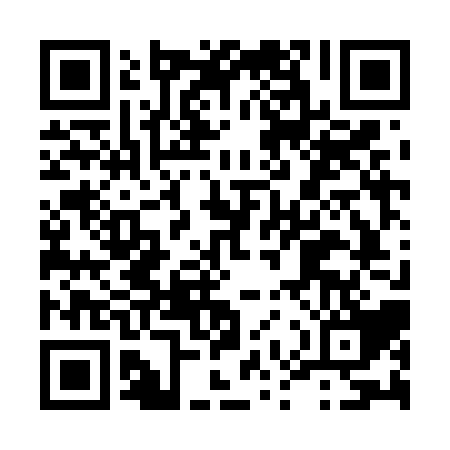 Ramadan times for Bilong, CameroonMon 11 Mar 2024 - Wed 10 Apr 2024High Latitude Method: NonePrayer Calculation Method: Muslim World LeagueAsar Calculation Method: ShafiPrayer times provided by https://www.salahtimes.comDateDayFajrSuhurSunriseDhuhrAsrIftarMaghribIsha11Mon5:145:146:2312:253:366:286:287:3312Tue5:145:146:2312:253:366:286:287:3313Wed5:135:136:2212:253:356:286:287:3214Thu5:135:136:2212:253:346:276:277:3215Fri5:135:136:2112:243:336:276:277:3216Sat5:125:126:2112:243:326:276:277:3217Sun5:125:126:2112:243:316:276:277:3218Mon5:125:126:2012:233:306:276:277:3119Tue5:115:116:2012:233:306:266:267:3120Wed5:115:116:2012:233:296:266:267:3121Thu5:105:106:1912:233:286:266:267:3122Fri5:105:106:1912:223:276:266:267:3123Sat5:105:106:1812:223:266:266:267:3024Sun5:095:096:1812:223:256:256:257:3025Mon5:095:096:1812:213:246:256:257:3026Tue5:085:086:1712:213:236:256:257:3027Wed5:085:086:1712:213:226:256:257:3028Thu5:085:086:1612:203:216:256:257:2929Fri5:075:076:1612:203:216:246:247:2930Sat5:075:076:1612:203:226:246:247:2931Sun5:065:066:1512:203:226:246:247:291Mon5:065:066:1512:193:236:246:247:292Tue5:055:056:1512:193:236:236:237:293Wed5:055:056:1412:193:246:236:237:284Thu5:055:056:1412:183:246:236:237:285Fri5:045:046:1312:183:246:236:237:286Sat5:045:046:1312:183:256:236:237:287Sun5:035:036:1312:183:256:236:237:288Mon5:035:036:1212:173:266:226:227:289Tue5:025:026:1212:173:266:226:227:2810Wed5:025:026:1212:173:266:226:227:28